Publicado en Cancún, Quintana Roo el 28/05/2021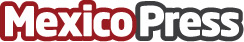 Promover la Industria Turística en Quintana Roo es primordial: Laura Fernández PiñaCabe destacar que el 21 por ciento del turismo que llega a Cancún es a través del segmento de tiempos compartidos y el 58 por ciento de esos visitantes regresa al destino en dos o más ocasiones; la derrama económica representa más 2 mil 700 millones de dólares anualesDatos de contacto:Canvi Comunicat 5552200276Nota de prensa publicada en: https://www.mexicopress.com.mx/promover-la-industria-turistica-en-quintana Categorías: Turismo Quintana Roo http://www.mexicopress.com.mx